9th October 2019Dear Parent/carerYour child has been chosen to attend the swimming finals at The Hydro Harrogate on Tuesday 12th November 2019, 1.30 – 3.30 pmPlease can you give your consent for your child to be transported to and from the event in Staff/parent carsPlease provide a booster seat if your child requires one.

The children will leave school after lunch.

Kind Regards,

Mr Gamble__________________________________________________________________________________I consent for my child ………………………………………………………………………to travel to and from the event in staff/parent cars, on Tuesday 12th November 2019.Signed: ………………………………………………………………………….. Date: ……………………………………………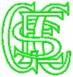 Grewelthorpe C E Primary SchoolCrosshills, Grewelthorpe, Ripon, North Yorkshire. HG4 3BHEmail: admin@grewelthorpe.n-yorks.sch.ukWebsite: www.grewelthorpeschool.co.ukTelephone: 01765 658287Head Teacher Mrs. P Acheson